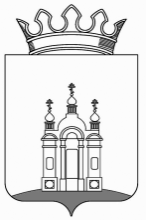 РАСПОРЯЖЕНИЕГЛАВЫ АдминистрациИ  Висимского сельского поселения ДОБРЯНСКОГО МУНИЦИПАЛЬНОГО РАЙОНАПЕРМСКОГО КРАЯ22.02.2013 г.                                                                                                        № 07Об организации  проведениярейдов по  профилактикепожарной безопасности Руководствуясь  Федеральным законом от 6 октября 2003 года N 131-ФЗ "Об общих принципах организации местного самоуправления в Российской Федерации", ФЗ-69 от 21.12.1994г. «О пожарной безопасности» (с изм. и доп., вступившими в силу с 01.01.2012),  Уставом Висимского сельского поселения, Постановлением Правительства Пермского края  от 18 мая 2009 г.№301-п «О порядке сбора и обмена информацией в области гражданской обороны.1. Утвердить План мероприятий  проведения рейдов по пожарной профилактике в жилом секторе на территории Висимского сельского поселения. (Приложение 1)         2. Контроль исполнения данного Распоряжения возложить на сотрудника администрации, ответственного за ГО и ЧС, Худеньких Л.И.          Глава   поселения                                                                Фомина Л.Н.                                                         Приложение 1                                                                        к Распоряжению главы администрации Висимского                                                                   сельского поселения                                                                      « 22 » февраля 2013г.ПЛАНмероприятий  проведения рейдов по пожарной профилактикев жилом секторе  на территории Висимского сельского поселения№Мероприятия Срок   исполненияОтветственный за исполнение 1Утверждение рабочей группы по проведению рейдов в рамках профилактической операции «Жильё-2013» по пожарной безопасности в жилом секторе.февраль  2013Глава администрации2Утверждение графика проведения рейдов в рамках профилактической операции «Жильё-2013» по пожарной безопасности в жилом секторе.февраль  2013Худеньких Л.И.3Рассмотрение на заседании комиссии ЧС и ОПБ вопросов обеспечения пожарной безопасности в жилом секторе15 ноября2013Председатель КЧС и ОПБ4Представление ежеквартального отчёта о проведении рейдов  в рамках профилактической операции «Жилище-2013» по пожарной безопасности в жилом секторе в форме донесения,  представленного в соответствии с Постановлением Правительства Пермского края  от 18 мая 2009 г.№301-п «О порядке сбора и обмена информацией в области гражданской обороны.ежеквартальноХуденьких Л.И.